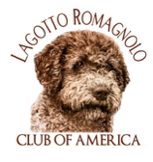 Lagotto Romagnolo Club of  2023 Title Rosette ApplicationApplications & Payment (if applicable) must be received no later than 2/1/2023Eligibility:  LRCA Member in good standing --- Lagotto Romagnolo dogs onlyAKC Recognized titles & Scentwork titles from other organizationsMember Name: Address:Email:Contact #Select One:       Regular/Voting Member  ________     Associate Member __________
Cost:  Regular/Voting Members - Complimentary      Associate Member - $15 per title rosette===================================================================DOG INFORMATION - Please complete one form for each dog that has earned titlesDog’s Registered Name/Name as you want printed on the ribbon: (You may include non-AKC recognized titles for the name – ex: GCH Curly Sue RL1, MACH, NW1, SBN, RATN, FDCH, CGC)  Title(s) Earned in 2023:   Example:     TKA  --  Trick Dog Advanced  –-  5/6/2023  Email completed application to:  lilyfieldk9@gmail.com For Associate Members Payment- -PayPal link or to pay via check (you may need to log into your LRCA account to pay)Title:                  Title Name: Date Title Earned:Title:                  Title Name: Date Title Earned:Title:                  Title Name: Date Title Earned:Title:                  Title Name: Date Title Earned:Title:                  Title Name: Date Title Earned:Title:                  Title Name: Date Title Earned:Title:                  Title Name: Date Title Earned:Title:                  Title Name: Date Title Earned:Title:                  Title Name: Date Title Earned:Title:                  Title Name: Date Title Earned:Title:                  Title Name: Date Title Earned: